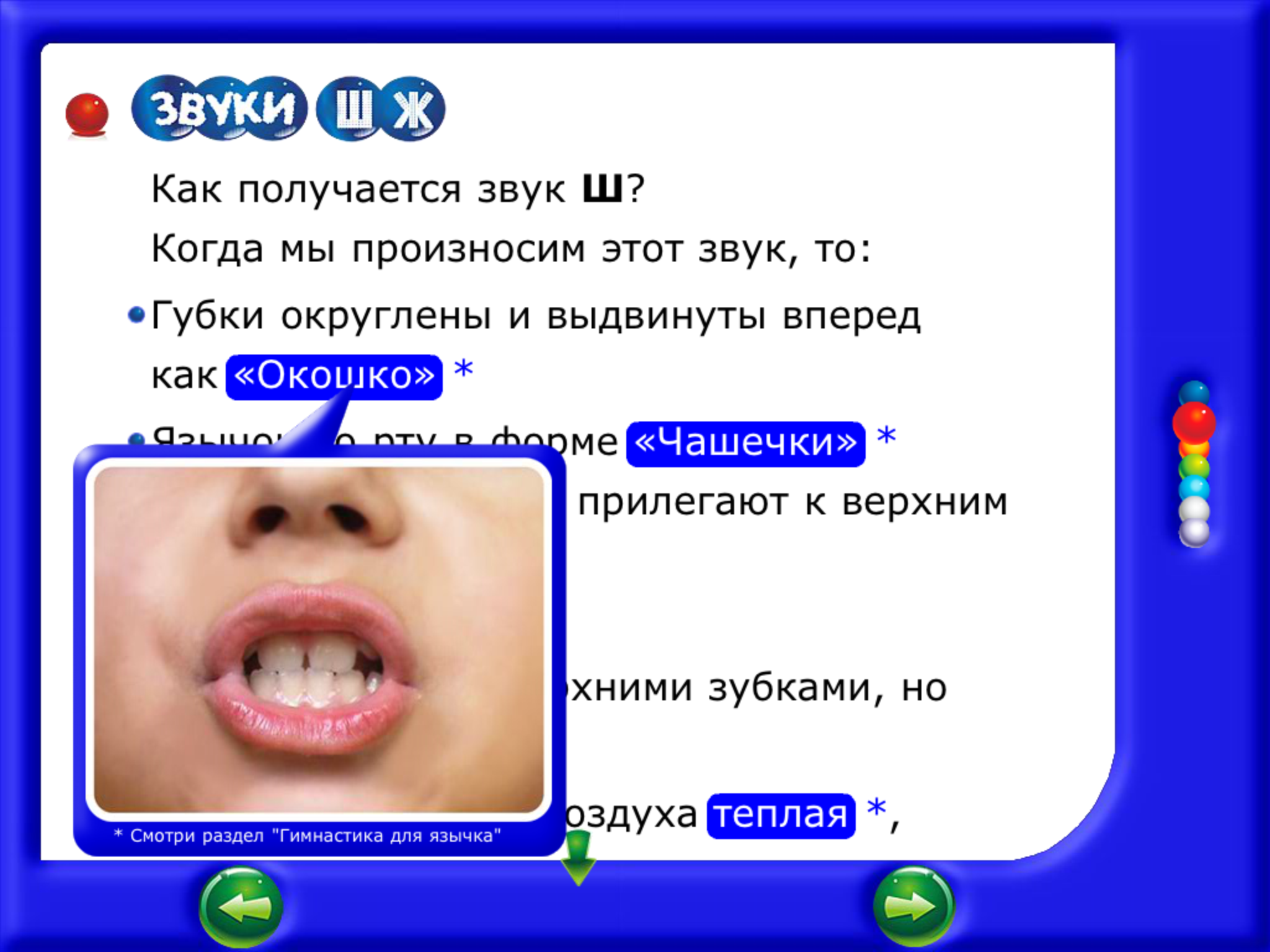 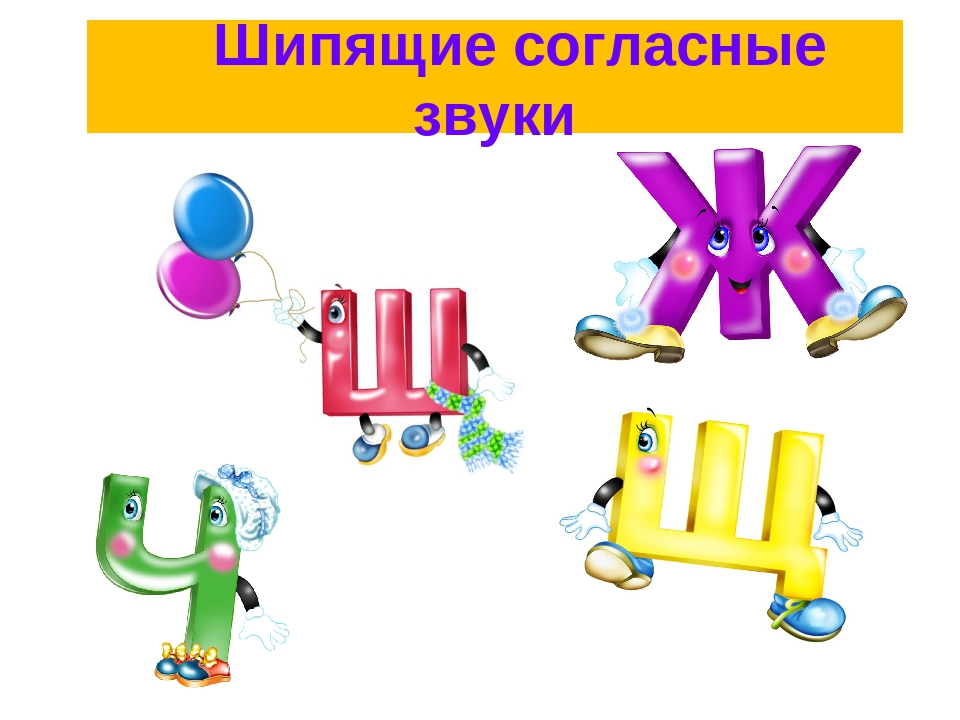 К шипящим звукам относятся: Ш, Ж, Ч. Щ. Эти звуки одного места образования: во время их произнесения широкий кончик языка поднимается к передней части нёба и находится за верхними резцами. В норме данные звуки появляются к 4 – 4,5  годам.Правильная артикуляция звука Ш: Губы немного округлены и выдвинуты вперёд. Зубы на расстоянии 1 мм. Язык широкий, кончик языка поднят к верхним альвеолам («бугоркам»), но не касается твёрдого нёба, с которым образует щель. Боковые края плотно прижаты к верхним коренным зубам. Мягкое нёбо поднято. Голосовыесвязки не вибрируют. Выдыхаемая струя воздуха тёплая.Правильная артикуляция звука Ж:Положение органов артикуляционного аппарата такое же, как и при произнесении звука Ш. Но несколько выше поднят кончик языка, отчего образуется более узкая щель для прохождения воздуха. Голосовые связки сомкнуты и вибрируют. Струя выдыхаемого воздуха обильная, но менее сильная, чем при Ш.Правильная артикуляция звука Ч: Губы слегка выдвинуты вперёд, но меньше, чем при Ш. Расстояние между губами 1 мм. Края языка прижаты к верхним коренным зубам. Мягкое нёбо поднято. Голосовые связки разомкнуты. Струя выдыхаемого воздуха сильная.Правильная артикуляция звука Щ:Положение органов артикуляции (губы, язык, голосовые связки) такое же, как при звуке Ч.Комплекс артикуляционной гимнастики для шипящих звуков: 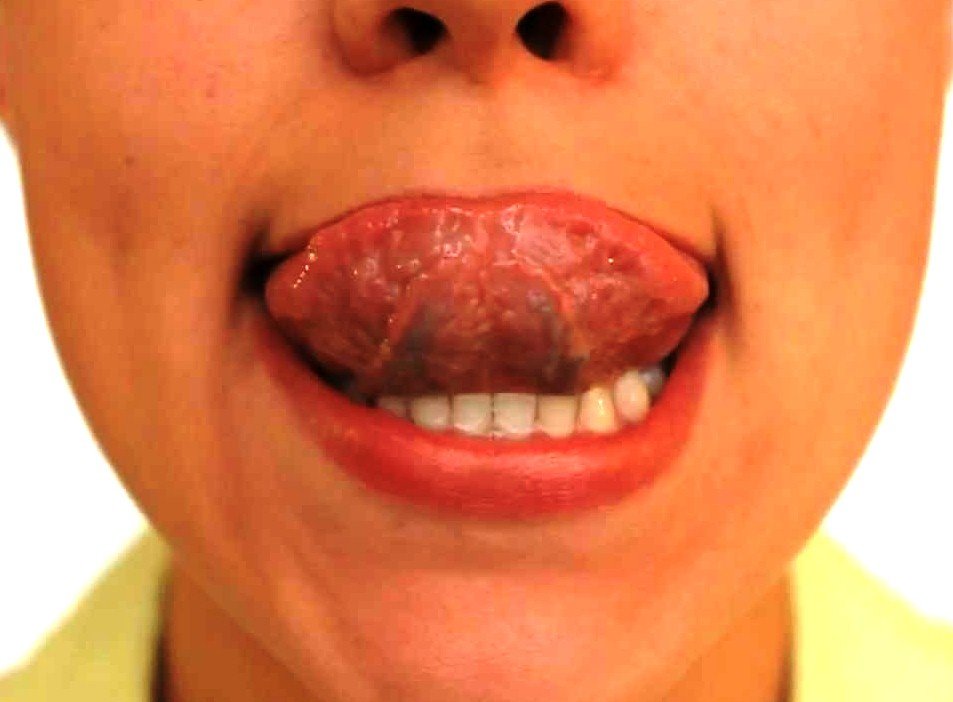 «Вкусное варенье»1. Слегка приоткрыть рот    2. Улыбнуться3. Широким языком облизать верхнюю губу (нижняя челюсть должна быть неподвижна).«Слоник» или «Хоботок» или «Рупор»1. Зубы сомкнуты	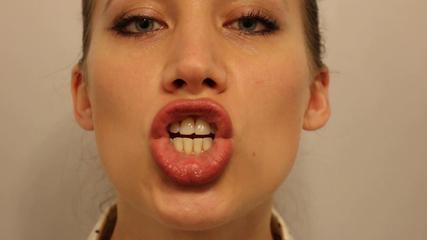 2. Губы округлены и чуть вытянуты вперед3. Верхние и нижние резцы видны «Наказать непослушный язычок»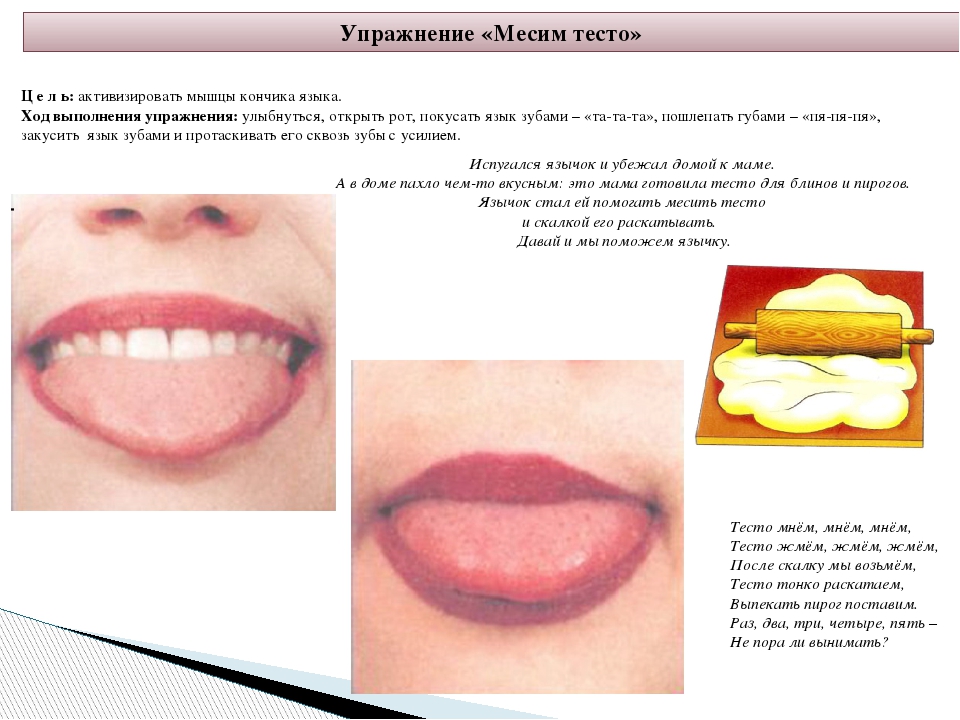 1. Улыбнуться	2. Немного приоткрыть рот3. Пошлепать языком между губами – «пя-пя-пя-пя-пя…»4. Удерживать в спокойном положении под счет от 1 до 5 раз.«Блинчик» или «Лопатка»1. Улыбнуться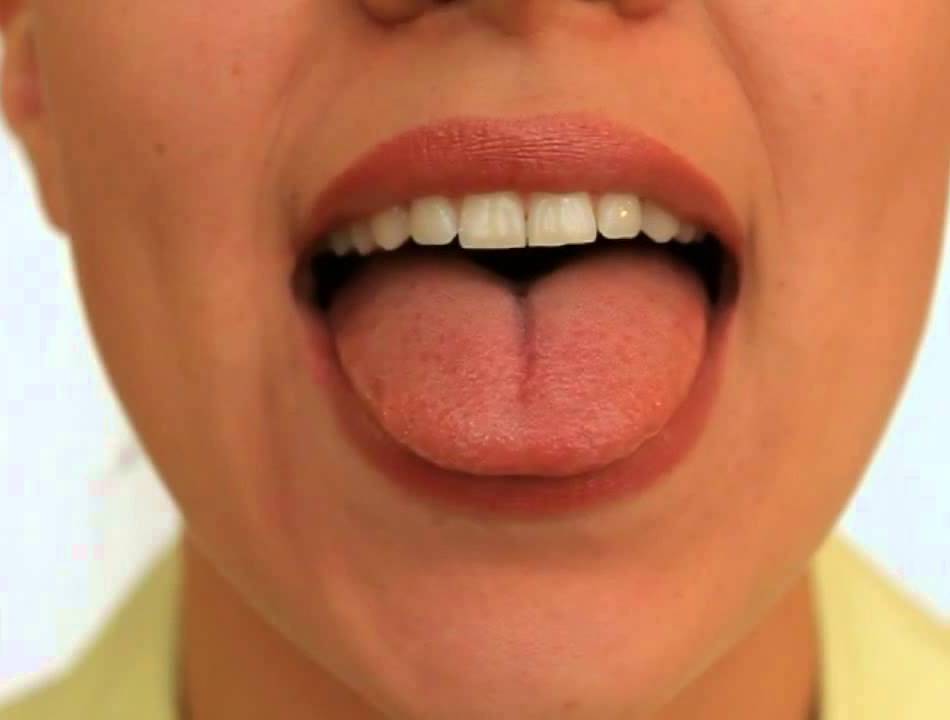 2. Приоткрыть рот	3. Положить широкий язык на нижнюю губу4. Удерживать под счёт от 5 до 8 раз.«Грибочек»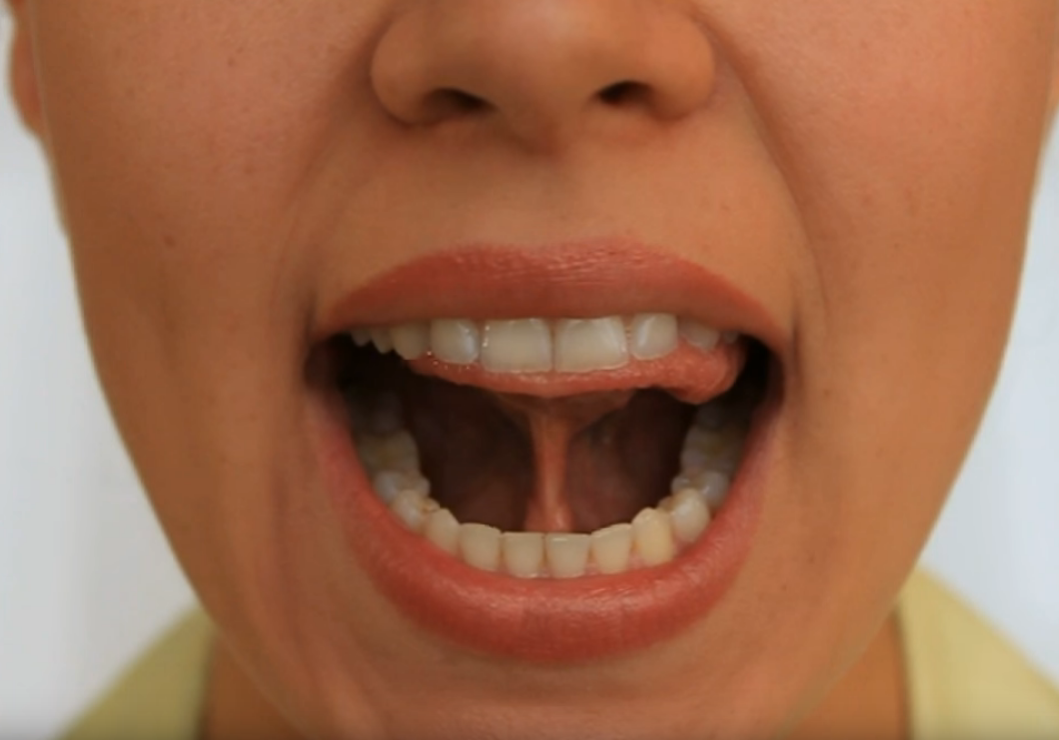 1. Улыбнуться	2. Показать зубы, приоткрыть рот3. Поцокать языком, будто едешь на лошадке4. Присосать широкий язык к небу, широко открыть рот (язык будет  напоминать шляпку грибка, растянутая подъязычная связка – его ножку).«Кто дальше загонит мяч?»1. Улыбнуться2. Положить широкий язык на нижнюю губу3. Произнести звук Ф, сдуть ватку на противоположный край  стола.«Гармошка»1. Улыбнуться, приоткрыть рот2. Сделать «грибочек»  (т.е. присосать широкий язык к небу)3. Не отрывая языка открывать и закрывать рот (зубы не  смыкать)